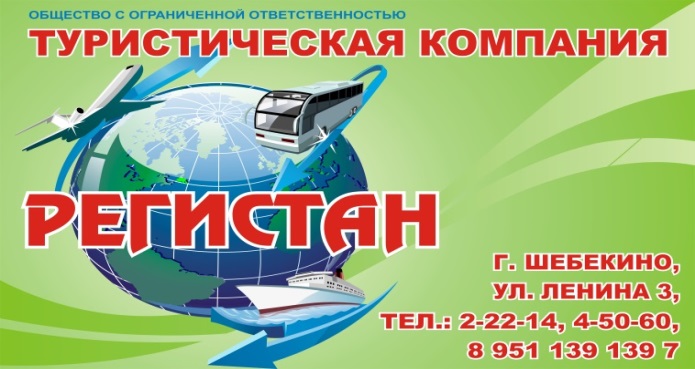 Экскурсионная поездка в Коренную пустынь (Курская обл.)29 мая 2021 г.ПРОГРАММА ТУРА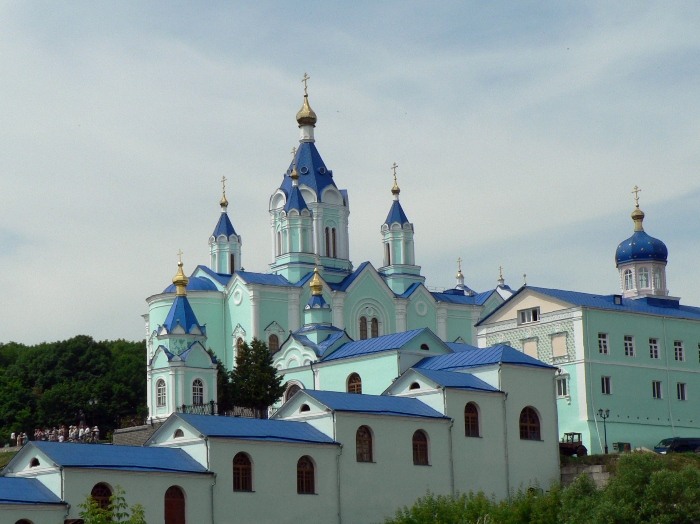 Выезд из Шебекино в 08:00. Сбор у ДК в 07:45 Посещение Знаменского собора г. КурскПрибытие группы в Коренную пустынь. Историко-культурный центр «Коренная пустынь» является учреждением комитета по культуре Курской области. Центр был основан в 1990 году и находится в местечке Свобода Золотухинского района в 27 км от Курска. Своей основной задачей центр считает просветительскую деятельностью, связанную с историческим и духовным наследием данного региона Курской области.Посещение Коренной Рождество-Богородичной мужской пустыни.Сбор группы у автобуса, выезд в г. КурскПосещение Серафима Саровского собора (Казанский).Сбор группы у автобуса, выезд в г. Шебекино.Прибытие группы в г. Шебекино         Стоимость – 1350 руб./чел.В стоимость тура входит:  транспортное сопровождение, страховка.